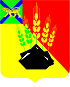 АДМИНИСТРАЦИЯ МИХАЙЛОВСКОГО МУНИЦИПАЛЬНОГО РАЙОНА ПОСТАНОВЛЕНИЕ 
30.01.2020                       с. Михайловка                   № 56-паОб утверждении Дорожной карты по реализации Стандарта улучшения инвестиционного климата в Михайловском муниципальном районеВ соответствии с распоряжением Правительства Российской Федерации от 31.01.2017 № 147-р «О целевых моделях упрощения процедур ведения бизнеса и повышения инвестиционной привлекательности субъектов Российской Федерации», Законом Приморского края от 10.05.2006 № 354-КЗ «О государственной поддержке инвестиционной деятельности в Приморском крае», методическими рекомендациями по реализации Стандарта улучшения инвестиционного климата в муниципальных образованиях Приморского края на 2019 - 2020 годы, на основании Устава Михайловского муниципального района администрация Михайловского муниципального района ПОСТАНОВЛЯЕТ:1. Утвердить дорожную карту по реализации Стандарта деятельности по обеспечению благоприятного инвестиционного климата в Михайловском муниципальном районе на 2020 год (прилагается).2.  Определить отдел экономики управления экономики совместно с управлением по вопросам градостроительства, имущественных и земельных отношений ответственными за реализацию мероприятий дорожной карты, в том числе свод информации ответственных структурных подразделений и предоставление отчетности.3. Муниципальному казенному учреждению «Управление по организационно-техническому обеспечению деятельности администрации Михайловского муниципального района» (Горшков А.П.) разместить настоящее постановление на официальном сайте администрации Михайловского муниципального района Приморского края.4. Контроль за исполнением настоящего постановления оставляю за собой.Глава Михайловского муниципального района –Глава администрации района                           В.В. АрхиповДОРОЖНАЯ КАРТАпо реализации Стандарта деятельности по обеспечению благоприятного инвестиционного климата в Михайловском муниципальном районе на 2020 годТаблица №2План проведения общественной экспертизы на заседании Совета по предпринимательству 
и улучшению инвестиционного климата№ п/пНаименование положения Муниципального стандартаНаименование положения Муниципального стандартаСрок реализацииСрок реализацииОтветственный за реализациюОтветственный за реализациюКлючевой показатель эффективностиКлючевой показатель эффективности№ п/пМероприятиеРезультатДата началаДата окончанияОтветственный за реализациюОтветственный за реализациюНаименованиеЗначениеИнвестиционный паспорт муниципального образованияИнвестиционный паспорт муниципального образованияИнвестиционный паспорт муниципального образованияИнвестиционный паспорт муниципального образованияИнвестиционный паспорт муниципального образованияИнвестиционный паспорт муниципального образованияИнвестиционный паспорт муниципального образованияИнвестиционный паспорт муниципального образованияИнвестиционный паспорт муниципального образования1Актуализация и размещение инвестиционного паспорта на официальном Интернет-ресурсе муниципального образования (далее – МО) в разделе об инвестиционной деятельности МО (далее – Инвестиционный раздел)Наличие актуальной информации об инвестиционном потенциале МО01.06.202020.09.2020Сенчило В.В. главный специалист отдела экономики управления экономикиСенчило В.В. главный специалист отдела экономики управления экономикиИнвестиционный паспорт в актуальной редакции 
в соответствии с требованиями Стандарта, размещенный в Инвестиционном разделе на сайте МО, да/нетДаЕжегодное инвестиционное послание главы муниципального образованияЕжегодное инвестиционное послание главы муниципального образованияЕжегодное инвестиционное послание главы муниципального образованияЕжегодное инвестиционное послание главы муниципального образованияЕжегодное инвестиционное послание главы муниципального образованияЕжегодное инвестиционное послание главы муниципального образованияЕжегодное инвестиционное послание главы муниципального образованияЕжегодное инвестиционное послание главы муниципального образованияЕжегодное инвестиционное послание главы муниципального образования2Выступление главы МО 
с ежегодным инвестиционным посланиемПубличное подведение итогов работы ОМСУ по улучшению инвестиционного климата, определение задач на следующий год01.12.202020.12.2020Сенчило В.В. главный специалист отдела экономики управления экономикиСенчило В.В. главный специалист отдела экономики управления экономикиТекст выступления, размещенный в Инвестиционном разделе на сайте МО, да/нетДаМониторинг деятельности структурного подразделения, ответственного за реализацию полномочий по обеспечению благоприятного инвестиционного климата, привлечению инвестиций и работе с инвесторамиМониторинг деятельности структурного подразделения, ответственного за реализацию полномочий по обеспечению благоприятного инвестиционного климата, привлечению инвестиций и работе с инвесторамиМониторинг деятельности структурного подразделения, ответственного за реализацию полномочий по обеспечению благоприятного инвестиционного климата, привлечению инвестиций и работе с инвесторамиМониторинг деятельности структурного подразделения, ответственного за реализацию полномочий по обеспечению благоприятного инвестиционного климата, привлечению инвестиций и работе с инвесторамиМониторинг деятельности структурного подразделения, ответственного за реализацию полномочий по обеспечению благоприятного инвестиционного климата, привлечению инвестиций и работе с инвесторамиМониторинг деятельности структурного подразделения, ответственного за реализацию полномочий по обеспечению благоприятного инвестиционного климата, привлечению инвестиций и работе с инвесторамиМониторинг деятельности структурного подразделения, ответственного за реализацию полномочий по обеспечению благоприятного инвестиционного климата, привлечению инвестиций и работе с инвесторамиМониторинг деятельности структурного подразделения, ответственного за реализацию полномочий по обеспечению благоприятного инвестиционного климата, привлечению инвестиций и работе с инвесторамиМониторинг деятельности структурного подразделения, ответственного за реализацию полномочий по обеспечению благоприятного инвестиционного климата, привлечению инвестиций и работе с инвесторами3Мониторинг деятельности Структурного подразделенияОтчет о деятельности Структурного подразделения01.02.202021.03.202021.06.202021.09.202020.03.202020.06.202020.09.202020.12.2020Сенчило В.В. главный специалист отдела экономики управления экономикиСенчило В.В. главный специалист отдела экономики управления экономикиОтчет, размещенный в Инвестиционном разделе на сайте МО, да/нетДаОбеспечение профессиональной подготовки и переподготовки должностных лиц, ответственных за привлечение инвестиций и поддержку предпринимательстваОбеспечение профессиональной подготовки и переподготовки должностных лиц, ответственных за привлечение инвестиций и поддержку предпринимательстваОбеспечение профессиональной подготовки и переподготовки должностных лиц, ответственных за привлечение инвестиций и поддержку предпринимательстваОбеспечение профессиональной подготовки и переподготовки должностных лиц, ответственных за привлечение инвестиций и поддержку предпринимательстваОбеспечение профессиональной подготовки и переподготовки должностных лиц, ответственных за привлечение инвестиций и поддержку предпринимательстваОбеспечение профессиональной подготовки и переподготовки должностных лиц, ответственных за привлечение инвестиций и поддержку предпринимательстваОбеспечение профессиональной подготовки и переподготовки должностных лиц, ответственных за привлечение инвестиций и поддержку предпринимательстваОбеспечение профессиональной подготовки и переподготовки должностных лиц, ответственных за привлечение инвестиций и поддержку предпринимательстваОбеспечение профессиональной подготовки и переподготовки должностных лиц, ответственных за привлечение инвестиций и поддержку предпринимательства4.1Актуализация плана дополнительного профессионального образования муниципальных служащих на 2020-2021 годыПовышение квалификации муниципальных служащих, курирующих вопросы инвестиционной деятельности и участвующих в инвестиционном процессе01.02.202015.02.2020Васильева Т.В., руководитель аппарата администрации районаВасильева Т.В., руководитель аппарата администрации районаУтвержденный план, включающий темы обучения, размещенный в Инвестиционном разделе на сайте МО, да/нетДа4.2Проведение мероприятий по обучению (повышение квалификации, обучающие мероприятия) должностных лиц и специалистов, курирующих вопросы инвестиционной деятельности и участвующих в инвестиционном процессеПовышение профессиональных компетенций муниципальных служащих, курирующих вопросы инвестиционной деятельности и участвующих в инвестиционном процессе01.02.202001.06.202020.05.202010.12.2020Васильева Т.В., руководитель аппарата администрации районаВасильева Т.В., руководитель аппарата администрации районаКоличество должностных лиц и специалистов МО, курирующих вопросы инвестиционной деятельности и участвующих в инвестиционном процессе, прошедших обучение, чел.количество обученных должностных лицНаличие коллегиального совещательного органа по улучшению инвестиционного климата, 
развитию предпринимательства и рассмотрению вопросов, связанных с контрольно-надзорной деятельностью, в муниципальном образовании при главе муниципального образования 
(Совет по развитию предпринимательства)Наличие коллегиального совещательного органа по улучшению инвестиционного климата, 
развитию предпринимательства и рассмотрению вопросов, связанных с контрольно-надзорной деятельностью, в муниципальном образовании при главе муниципального образования 
(Совет по развитию предпринимательства)Наличие коллегиального совещательного органа по улучшению инвестиционного климата, 
развитию предпринимательства и рассмотрению вопросов, связанных с контрольно-надзорной деятельностью, в муниципальном образовании при главе муниципального образования 
(Совет по развитию предпринимательства)Наличие коллегиального совещательного органа по улучшению инвестиционного климата, 
развитию предпринимательства и рассмотрению вопросов, связанных с контрольно-надзорной деятельностью, в муниципальном образовании при главе муниципального образования 
(Совет по развитию предпринимательства)Наличие коллегиального совещательного органа по улучшению инвестиционного климата, 
развитию предпринимательства и рассмотрению вопросов, связанных с контрольно-надзорной деятельностью, в муниципальном образовании при главе муниципального образования 
(Совет по развитию предпринимательства)Наличие коллегиального совещательного органа по улучшению инвестиционного климата, 
развитию предпринимательства и рассмотрению вопросов, связанных с контрольно-надзорной деятельностью, в муниципальном образовании при главе муниципального образования 
(Совет по развитию предпринимательства)Наличие коллегиального совещательного органа по улучшению инвестиционного климата, 
развитию предпринимательства и рассмотрению вопросов, связанных с контрольно-надзорной деятельностью, в муниципальном образовании при главе муниципального образования 
(Совет по развитию предпринимательства)Наличие коллегиального совещательного органа по улучшению инвестиционного климата, 
развитию предпринимательства и рассмотрению вопросов, связанных с контрольно-надзорной деятельностью, в муниципальном образовании при главе муниципального образования 
(Совет по развитию предпринимательства)Наличие коллегиального совещательного органа по улучшению инвестиционного климата, 
развитию предпринимательства и рассмотрению вопросов, связанных с контрольно-надзорной деятельностью, в муниципальном образовании при главе муниципального образования 
(Совет по развитию предпринимательства)5.1Обеспечение деятельности Совета 
в соответствии с требованиями СтандартаВовлечение субъектов предпринимательской и инвестиционной деятельности 
в решение вопросов создания благоприятной деловой среды01.02.202029.02.2020Сенчило В.В. главный специалист отдела экономики управления экономикиСенчило В.В. главный специалист отдела экономики управления экономикиПлан проведения заседаний Совета 
на 2020 год 
с обозначением обсуждаемых тем и вопросов, а также с учетом таблицы 2, да/нет  Да5.2Обеспечение деятельности Совета 
в соответствии с требованиями СтандартаВовлечение субъектов предпринимательской и инвестиционной деятельности 
в решение вопросов создания благоприятной деловой среды01.02.202020.03.2020Сенчило В.В. главный специалист отдела экономики управления экономикиСенчило В.В. главный специалист отдела экономики управления экономикиДоля представителей бизнеса, деловых и общественных объединений 
в составе Совета, %не менее 675.2Обеспечение деятельности Совета 
в соответствии с требованиями СтандартаВовлечение субъектов предпринимательской и инвестиционной деятельности 
в решение вопросов создания благоприятной деловой среды01.02.202020.03.2020Сенчило В.В. главный специалист отдела экономики управления экономикиСенчило В.В. главный специалист отдела экономики управления экономикиПоложение о Совете, состав участников, план работы, протоколы заседаний, отчеты 
о принятых решениях (в течение 7 дней после заседания), размещенные в Инвестиционном разделе на сайте МО, да/нетДа5.3Обеспечение деятельности Совета 
в соответствии с требованиями СтандартаВовлечение субъектов предпринимательской и инвестиционной деятельности 
в решение вопросов создания благоприятной деловой среды01.02.202001.04.202001.07.202001.10.202020.03.202020.06.202020.09.202020.12.2020Сенчило В.В. главный специалист отдела экономики управления экономикиСенчило В.В. главный специалист отдела экономики управления экономикиКоличество очных заседаний Совета, организованных 
и проведенных 
в соответствии 
с требованиями Стандарта, ед./квартал1 в квартал5.4Обеспечение деятельности Совета 
в соответствии с требованиями СтандартаВовлечение субъектов предпринимательской и инвестиционной деятельности 
в решение вопросов создания благоприятной деловой среды01.02.202001.04.202001.07.202001.10.202020.03.202020.06.202020.09.202020.12.2020Сенчило В.В. главный специалист отдела экономики управления экономикиСенчило В.В. главный специалист отдела экономики управления экономикиДоля выполненных решений Совета 
в соответствии 
с утвержденными протоколами заседаний, %не менее 905.5Обеспечение деятельности Совета 
в соответствии с требованиями СтандартаВовлечение субъектов предпринимательской и инвестиционной деятельности 
в решение вопросов создания благоприятной деловой среды01.12.202020.12.2020Сенчило В.В. главный специалист отдела экономики управления экономикиСенчило В.В. главный специалист отдела экономики управления экономикиНаличие годового отчета о деятельности Совета, да/нетДа5.6Информационное освещение 
деятельности СоветаПовышение информированности субъектов предпринимательской и инвестиционной деятельности о работе Совета01.02.202001.04.202001.07.202001.10.202020.03.202020.06.202020.09.202020.12.2020Сенчило В.В. главный специалист отдела экономики управления экономикиСенчило В.В. главный специалист отдела экономики управления экономикиКоличество информационных сообщений о заседаниях Совета в СМИ (ТВ, публикации в печатных и Интернет изданиях, социальных сетях; информационные стенды / ТВ экран 
в здании администрации и др.), ед./квартал1 в кварталРазмещение информации об инвестиционной деятельности в сети ИнтернетРазмещение информации об инвестиционной деятельности в сети ИнтернетРазмещение информации об инвестиционной деятельности в сети ИнтернетРазмещение информации об инвестиционной деятельности в сети ИнтернетРазмещение информации об инвестиционной деятельности в сети ИнтернетРазмещение информации об инвестиционной деятельности в сети ИнтернетРазмещение информации об инвестиционной деятельности в сети ИнтернетРазмещение информации об инвестиционной деятельности в сети ИнтернетРазмещение информации об инвестиционной деятельности в сети Интернет6.1Размещение актуальной информации об инвестиционной и предпринимательской деятельности в Инвестиционном разделе на сайте МОПовышение информированности об инвестиционных возможностях территории01.02.202020.12.2020Сенчило В.В. главный специалист отдела экономики управления экономикиСенчило В.В. главный специалист отдела экономики управления экономикиКоличество новостей 
в Инвестиционном разделе на сайте МО, ед. в неделюне менее 16.2Продвижение Инвестиционного разделаПовышение информированности об инвестиционных возможностях территории01.02.202020.12.2020Сенчило В.В. главный специалист отдела экономики управления экономикиСенчило В.В. главный специалист отдела экономики управления экономикиПрирост посетителей Инвестиционного раздела на сайте МО, 
% к 20.12.2019 г. / 
к 10.01.2020 г.не менее 25Наличие плана создания инвестиционных объектов и объектов инфраструктурыНаличие плана создания инвестиционных объектов и объектов инфраструктурыНаличие плана создания инвестиционных объектов и объектов инфраструктурыНаличие плана создания инвестиционных объектов и объектов инфраструктурыНаличие плана создания инвестиционных объектов и объектов инфраструктурыНаличие плана создания инвестиционных объектов и объектов инфраструктурыНаличие плана создания инвестиционных объектов и объектов инфраструктурыНаличие плана создания инвестиционных объектов и объектов инфраструктурыНаличие плана создания инвестиционных объектов и объектов инфраструктуры7.1Обновление и размещение актуальной версии Плана создания инвестиционных объектов и объектов инфраструктуры в МОАктуальная версия утвержденного Плана01.02.202020.03.2020Сенчило В.В. главный специалист отдела экономики управления экономикиСенчило В.В. главный специалист отдела экономики управления экономикиУтвержденный План 
в соответствие с требованиями Стандарта, размещенный в Инвестиционном разделе на сайте МО, да/нетДа7.2Содействие в реализации инвестиционных проектов в МОРеализация инвестиционных проектов 01.02.202020.12.2020Сенчило В.В. главный специалист отдела экономики, Журавлева Е.А., начальник отдела сельского хозяйства управления экономики Сенчило В.В. главный специалист отдела экономики, Журавлева Е.А., начальник отдела сельского хозяйства управления экономики Количество инвестиционных проектов на сопровождении в год, ед.не менее 2Формирование обоснованных эффективных ставок земельного налога и арендной платы за земельные участки для приоритетных категорий плательщиковФормирование обоснованных эффективных ставок земельного налога и арендной платы за земельные участки для приоритетных категорий плательщиковФормирование обоснованных эффективных ставок земельного налога и арендной платы за земельные участки для приоритетных категорий плательщиковФормирование обоснованных эффективных ставок земельного налога и арендной платы за земельные участки для приоритетных категорий плательщиковФормирование обоснованных эффективных ставок земельного налога и арендной платы за земельные участки для приоритетных категорий плательщиковФормирование обоснованных эффективных ставок земельного налога и арендной платы за земельные участки для приоритетных категорий плательщиковФормирование обоснованных эффективных ставок земельного налога и арендной платы за земельные участки для приоритетных категорий плательщиковФормирование обоснованных эффективных ставок земельного налога и арендной платы за земельные участки для приоритетных категорий плательщиковФормирование обоснованных эффективных ставок земельного налога и арендной платы за земельные участки для приоритетных категорий плательщиков8.1Анализ действующих ставок земельного налога и арендной платы за земельные участки, а также получения экономического и финансового эффекта от применения корректирующих коэффициентов для приоритетных категорий плательщиковВыявление возможности поддержки приоритетных видов экономической деятельности, указанных в инвестиционном паспорте МО01.02.202029.02.2020Балабадько Ю.А., начальник управления по вопросам градостроительства имущественных и земельных отношенийГлавы поселенийБалабадько Ю.А., начальник управления по вопросам градостроительства имущественных и земельных отношенийГлавы поселенийОтчет о проведенном анализе, размещенный в Инвестиционном разделе на сайте МО, да/нетДа8.2Принятие организационных и финансовых решений об установлении ставок земельного налога и арендной платы за земельные участки для поддержки приоритетных видов экономической деятельности на территории МОУстановление льготных условий предоставления земельных участков для приоритетных видов экономической деятельности, указанных в инвестиционном паспорте МО01.03.202020.03.2020Балабадько Ю.А., начальник управления по вопросам градостроительства имущественных и земельных отношенийГлавы поселенийБалабадько Ю.А., начальник управления по вопросам градостроительства имущественных и земельных отношенийГлавы поселенийРеквизиты и электронные версии МНПА, размещенные в Инвестиционном разделе на сайте МО, да/нетДаУтверждение процедуры реализации проектов с использованием механизма концессии и муниципально-частного партнерстваУтверждение процедуры реализации проектов с использованием механизма концессии и муниципально-частного партнерстваУтверждение процедуры реализации проектов с использованием механизма концессии и муниципально-частного партнерстваУтверждение процедуры реализации проектов с использованием механизма концессии и муниципально-частного партнерстваУтверждение процедуры реализации проектов с использованием механизма концессии и муниципально-частного партнерстваУтверждение процедуры реализации проектов с использованием механизма концессии и муниципально-частного партнерстваУтверждение процедуры реализации проектов с использованием механизма концессии и муниципально-частного партнерстваУтверждение процедуры реализации проектов с использованием механизма концессии и муниципально-частного партнерстваУтверждение процедуры реализации проектов с использованием механизма концессии и муниципально-частного партнерства9.1Утверждение муниципальных правовых актов, регулирующих вопросы взаимодействия:- при рассмотрении предложения о реализации проекта муниципально-частного партнерства (МЧП),- принятия решения о реализации проекта МЧП,- при заключении и контроле реализации соглашений о МЧП,- при рассмотрении предложений о заключении, принятии решений о заключении, при заключении и исполнении концессионных соглашений,- формировании перечня объектов концессионных соглашений,- дорожной карты по разработке и принятию муниципально-правовых актовРазработка правовой базы для реализации проектов с использованием механизма концессии, включающей: 
- положение о МЧП (224-ФЗ),- порядок подготовки и принятия решения в сфере МЧП (224-ФЗ),- уполномоченный орган в сфере МЧП 
(224-ФЗ),- положение о концессии (115-ФЗ),- уполномоченный орган в сфере концессии 
(115-ФЗ),- порядок формирования перечня объектов концессионных соглашений,- порядок взаимодействия органов при проведении конкурса на заключение концессионного соглашения, - порядок рассмотрения частной инициативы 
(ст. 37 115-ФЗ),- порядок предоставления льгот и преференций01.02.202020.03.2020Балабадько Ю.А., начальник управления по вопросам градостроительства имущественных и земельных отношений;Маркова М.Н., начальник отдела экономики управления экономикиВороненко Е.М., начальник правового управления Балабадько Ю.А., начальник управления по вопросам градостроительства имущественных и земельных отношений;Маркова М.Н., начальник отдела экономики управления экономикиВороненко Е.М., начальник правового управления Размещение муниципальных правовых актов в Инвестиционном разделе на сайте МО, да/нетДа9.2Формирование, утверждение и актуализация:- перечня объектов, в отношении которых планируется заключение концессионных соглашений;- перечня объектов, в отношении которых планируется заключение соглашений о МЧП 
в 2020 г.Утвержденные перечни объектов, размещенные на официальном Интернет-ресурсе МО в разделе об инвестиционной деятельности10.01.202001.02.2020Балабадько Ю.А., начальник управления по вопросам градостроительства имущественных и земельных отношений;Балабадько Ю.А., начальник управления по вопросам градостроительства имущественных и земельных отношений;Перечни, размещенные 
в Инвестиционном разделе на сайте МО, да/нетДаКанал прямой связи инвесторов с главой администрации муниципального образованияКанал прямой связи инвесторов с главой администрации муниципального образованияКанал прямой связи инвесторов с главой администрации муниципального образованияКанал прямой связи инвесторов с главой администрации муниципального образованияКанал прямой связи инвесторов с главой администрации муниципального образованияКанал прямой связи инвесторов с главой администрации муниципального образованияКанал прямой связи инвесторов с главой администрации муниципального образованияКанал прямой связи инвесторов с главой администрации муниципального образованияКанал прямой связи инвесторов с главой администрации муниципального образования10Продвижение канала прямой связи инвесторов с главой администрации МООперативное решение возникающих в процессе инвестиционной деятельности проблем и вопросов10.06.202010.12.202020.06.202020.12.2020Сенчило В.В. главный специалист отдела экономики управления экономикиСенчило В.В. главный специалист отдела экономики управления экономикиСтатистический отчет по количеству обращений, размещенный на Инвестиционном разделе на сайте МО за полугодие, да/нетДаРеализация процедуры оценки регулирующего воздействия проектов муниципальных нормативных правовых актов и экспертизы действующих муниципальных нормативных правовых актов, регулирующих вопросы, связанные с осуществлением инвестиционной и предпринимательской деятельностиРеализация процедуры оценки регулирующего воздействия проектов муниципальных нормативных правовых актов и экспертизы действующих муниципальных нормативных правовых актов, регулирующих вопросы, связанные с осуществлением инвестиционной и предпринимательской деятельностиРеализация процедуры оценки регулирующего воздействия проектов муниципальных нормативных правовых актов и экспертизы действующих муниципальных нормативных правовых актов, регулирующих вопросы, связанные с осуществлением инвестиционной и предпринимательской деятельностиРеализация процедуры оценки регулирующего воздействия проектов муниципальных нормативных правовых актов и экспертизы действующих муниципальных нормативных правовых актов, регулирующих вопросы, связанные с осуществлением инвестиционной и предпринимательской деятельностиРеализация процедуры оценки регулирующего воздействия проектов муниципальных нормативных правовых актов и экспертизы действующих муниципальных нормативных правовых актов, регулирующих вопросы, связанные с осуществлением инвестиционной и предпринимательской деятельностиРеализация процедуры оценки регулирующего воздействия проектов муниципальных нормативных правовых актов и экспертизы действующих муниципальных нормативных правовых актов, регулирующих вопросы, связанные с осуществлением инвестиционной и предпринимательской деятельностиРеализация процедуры оценки регулирующего воздействия проектов муниципальных нормативных правовых актов и экспертизы действующих муниципальных нормативных правовых актов, регулирующих вопросы, связанные с осуществлением инвестиционной и предпринимательской деятельностиРеализация процедуры оценки регулирующего воздействия проектов муниципальных нормативных правовых актов и экспертизы действующих муниципальных нормативных правовых актов, регулирующих вопросы, связанные с осуществлением инвестиционной и предпринимательской деятельностиРеализация процедуры оценки регулирующего воздействия проектов муниципальных нормативных правовых актов и экспертизы действующих муниципальных нормативных правовых актов, регулирующих вопросы, связанные с осуществлением инвестиционной и предпринимательской деятельности11.1Проведение процедуры оценки регулирующего воздействия (далее – ОРВ) проектов муниципальных нормативных правовых актов (далее – МНПА) и экспертизы действующих МНПАЗаключения, подготовленные по итогам проведения процедуры ОРВ проектов МНПА и экспертизы действующих МНПА01.02.202001.04.202001.07.202001.10.202020.03.202020.06.202020.09.202020.12.2020Сенчило В.В. главный специалист отдела экономики управления экономикиСенчило В.В. главный специалист отдела экономики управления экономикиКоличество проектов МНПА, прошедших процедуру ОРВ и размещенных на Интернет портале для публичного обсуждения НПА Приморского края, МНПА в Приморском крае и их проектов (www.regulation-new.primorsky.ru), и/или МНПА, прошедших процедуру оценки фактического воздействия, ед./кварталне менее 111.2Мониторинг реализации процедуры ОРВ в МОПодготовка и направление отчетов о реализации процедуры ОРВ проектов МНПА и экспертизы действующих МНПА для ведомственной оценки01.02.202001.06.202020.05.202020.12.2020Сенчило В.В. главный специалист отдела экономики управления экономикиСенчило В.В. главный специалист отдела экономики управления экономикиКоличество отчетов 
о реализации процедуры ОРВ согласно установленной форме, направленных в министерство экономического развития Приморского края и размещенных на Интернет портале для публичного обсуждения НПА Приморского края и их проектов, МНПА в Приморском крае и их проектов (www.regulation-new.primorsky.ru) и Инвестиционном разделе на сайте МО, ед. 2Территориальное планирование и градостроительное зонирование, получение разрешения на строительствоТерриториальное планирование и градостроительное зонирование, получение разрешения на строительствоТерриториальное планирование и градостроительное зонирование, получение разрешения на строительствоТерриториальное планирование и градостроительное зонирование, получение разрешения на строительствоТерриториальное планирование и градостроительное зонирование, получение разрешения на строительствоТерриториальное планирование и градостроительное зонирование, получение разрешения на строительствоТерриториальное планирование и градостроительное зонирование, получение разрешения на строительствоТерриториальное планирование и градостроительное зонирование, получение разрешения на строительствоТерриториальное планирование и градостроительное зонирование, получение разрешения на строительство12.1Наличие в составе утвержденных документов территориального планирования отображения объектов федерального, регионального, местного значения и обязательным приложением, содержащим сведения 
о границах населенных пунктов в соответствии 
с требованиями законодательстваПринятие необходимой нормативной документации 01.02.202021.03.202020.03.202020.12.2020Пономаренко Т.П., начальник отдела архитектуры и градостроительства управления по вопросам градостроительства имущественных и земельных отношений;Пономаренко Т.П., начальник отдела архитектуры и градостроительства управления по вопросам градостроительства имущественных и земельных отношений;Размещение утвержденных документов территориального планирования во ФГИС ТП, да/нетДа12.2Наличие утвержденных местных нормативов градостроительного проектирования 
соответствующих требованиям
действующего законодательстваПринятие необходимой нормативной документации 01.02.202020.03.2020Пономаренко Т.П., начальник отдела архитектуры и градостроительства управления по вопросам градостроительства имущественных и земельных отношенийПономаренко Т.П., начальник отдела архитектуры и градостроительства управления по вопросам градостроительства имущественных и земельных отношенийРеквизиты и электронные версии документов, размещенные в разделе, посвященном вопросам градостроительной деятельности на сайте МО, да/нетДа12.3Наличие в правилахземлепользования и застройки городских округов и поселений муниципальных районов подготовленных материалов для внесения сведений в Единый государственный реестр недвижимости (далее - ЕГРН) о границах территориальных зонПринятие необходимой нормативной документации01.02.202021.03.202020.03.202020.12.2020Пономаренко Т.П., начальник отдела архитектуры и градостроительства управления по вопросам градостроительства имущественных и земельных отношенийПономаренко Т.П., начальник отдела архитектуры и градостроительства управления по вопросам градостроительства имущественных и земельных отношенийРеквизиты и электронные версии документов, размещенные в разделе, посвященном вопросам градостроительной деятельности на сайте МО, да/нетДа12.4Направление в орган регистрации прав утвержденных правил землепользования и застройки для внесения содержащихся в них сведений ЕГРНПринятие необходимой нормативной документации 01.04.202020.12.2020Пономаренко Т.П., начальник отдела архитектуры и градостроительства управления по вопросам градостроительства имущественных и земельных отношенийПономаренко Т.П., начальник отдела архитектуры и градостроительства управления по вопросам градостроительства имущественных и земельных отношенийДолятерриториальных зон,сведения о границахкоторых внесены вЕГРН, %8012.5Наличие утвержденных муниципальных программ комплексного развития систем коммунальной, транспортной, социальной инфраструктурыПринятие необходимой нормативной документации 01.02.202020.03.2020Балабадько Ю.А., начальник управления по вопросам градостроительства имущественных и земельных отношений;Сенчило В.В., главный специалист отдела экономики управления экономики; Соловьянов А.В., начальник отдела ЖКХ управления жизнеобеспеченияБалабадько Ю.А., начальник управления по вопросам градостроительства имущественных и земельных отношений;Сенчило В.В., главный специалист отдела экономики управления экономики; Соловьянов А.В., начальник отдела ЖКХ управления жизнеобеспеченияРеквизиты и электронные версии документов, размещенные в разделе, посвященном вопросам градостроительной деятельности на сайте МО, да/нетДа12.6Наличие на сайте МО раздела, посвященного вопросам градостроительной деятельности, соответствующим рекомендациям Минстроя РФ № 5 
от 08.08.2017Доступность сведений и удобство поиска информации о градостроительной деятельности01.02.202020.03.2020Пономаренко Т.П., начальник отдела архитектуры и градостроительства управления по вопросам градостроительства имущественных и земельных отношенийПономаренко Т.П., начальник отдела архитектуры и градостроительства управления по вопросам градостроительства имущественных и земельных отношенийРазмещение на сайте МО раздела, посвященного вопросам градостроительной деятельности, соответствующим рекомендациям Минстроя РФДа12.7Утверждение типовых административных регламентов предоставления муниципальных услуг 
в области градостроительной деятельностиПринятие необходимой нормативной документации 10.01.202020.02.2020Пономаренко Т.П., начальник отдела архитектуры и градостроительства управления по вопросам градостроительства имущественных и земельных отношенийПономаренко Т.П., начальник отдела архитектуры и градостроительства управления по вопросам градостроительства имущественных и земельных отношенийРеквизиты и электронные версии документов, размещенные в разделе, посвященном вопросам градостроительной деятельности на сайте МО, да/нетДа12.8Организация работы в региональной информационной обеспечения градостроительной деятельности (ИСОГД)Размещение документов в ИСОГД01.02.202001.04.202001.07.202001.10.202020.03.202020.06.202020.09.202020.12.2020Пономаренко Т.П., начальник отдела архитектуры и градостроительства управления по вопросам градостроительства имущественных и земельных отношений;Цицилина Е.А., главный специалист отдела архитектуры и градостроительстваПономаренко Т.П., начальник отдела архитектуры и градостроительства управления по вопросам градостроительства имущественных и земельных отношений;Цицилина Е.А., главный специалист отдела архитектуры и градостроительстваРеквизиты, электронные версии документов, размещенные в ИСОГД, да/нетДа12.9Размещение генеральных планов, правил землепользования и застройки, местных нормативов градостроительного проектирования,  муниципальных программ комплексного развития систем коммунальной, транспортной, социальной инфраструктуры
во ФГИС ТП 
и в разделе, посвященном вопросам градостроительной деятельности на сайте МОРазмещение документации во ФГИС ТП01.02.202001.04.202001.07.202001.10.202020.03.202020.06.202020.09.202020.12.2020Пономаренко Т.П., начальник отдела архитектуры и градостроительства управления по вопросам градостроительства имущественных и земельных отношений;Пономаренко Т.П., начальник отдела архитектуры и градостроительства управления по вопросам градостроительства имущественных и земельных отношений;Реквизиты и электронные версии документов, размещенные в ФГИС ТП и в разделе, посвященном вопросам градостроительной деятельности на сайте МО, да/нетДа12.10Предоставление муниципальных услуг в области градостроительной деятельности на основе типовых административных регламентов в электронном виде через Региональный портал государственных и муниципальных услуг Приморского края www.gosuslugi.primorsky.ruПовышение качества и удобства предоставления муниципальных услуг01.02.202020.06.2020Балабадько Ю.А., начальник управления по вопросам градостроительства имущественных и земельных отношений; Пономаренко Т.П., начальник отдела архитектуры и градостроительства Балабадько Ю.А., начальник управления по вопросам градостроительства имущественных и земельных отношений; Пономаренко Т.П., начальник отдела архитектуры и градостроительства Муниципальные услуги предоставляются в электронном виде, да/нетДаПроведение кадастровых и землеустроительных работПроведение кадастровых и землеустроительных работПроведение кадастровых и землеустроительных работПроведение кадастровых и землеустроительных работПроведение кадастровых и землеустроительных работПроведение кадастровых и землеустроительных работПроведение кадастровых и землеустроительных работПроведение кадастровых и землеустроительных работПроведение кадастровых и землеустроительных работ13.1Проведение землеустроительных работ и внесение в ЕГРН сведений о границах населённых пунктовСокращение срока оформления и предоставления земельных участков 01.02.202001.06.202020.05.202020.12.2020Балабадько Ю.А., начальник управления по вопросам градостроительства имущественных и земельных отношений; Балабадько Ю.А., начальник управления по вопросам градостроительства имущественных и земельных отношений; Доля населенных пунктов МО, сведения о границах которых внесены в ЕГРН, %не менее 8013.2Проведение работ по установлению границ земельных участков, находящихся в муниципальной собственности, сведения о которых внесены в ЕГРНСокращение срока оформления и предоставления земельных участков 01.02.202020.05.2020Балабадько Ю.А., начальник управления по вопросам градостроительства имущественных и земельных отношений; Балабадько Ю.А., начальник управления по вопросам градостроительства имущественных и земельных отношений; Доля площади земельных участков, расположенных на территории МО и учтенных в ЕГРН 
с границами (без учета земель, покрытых поверхностными водными объектами, и земель запаса), %не менее 4513.2Проведение работ по установлению границ земельных участков, находящихся в муниципальной собственности, сведения о которых внесены в ЕГРНСокращение срока оформления и предоставления земельных участков 01.06.202020.12.2020Балабадько Ю.А., начальник управления по вопросам градостроительства имущественных и земельных отношений; Балабадько Ю.А., начальник управления по вопросам градостроительства имущественных и земельных отношений; Доля площади земельных участков, расположенных на территории МО и учтенных в ЕГРН 
с границами (без учета земель, покрытых поверхностными водными объектами, и земель запаса), %не менее 6013.3Проведение работ 
по актуализации сведений о разрешенном использовании земельных участков 
и иных объектов недвижимости в целях создания достоверной налогооблагаемой базыОбеспечение актуальной информации о разрешенном виде использования земельных участков и иных объектов недвижимости01.02.202001.06.202020.05.202020.12.2020Балабадько Ю.А., начальник управления по вопросам градостроительства имущественных и земельных отношений; Балабадько Ю.А., начальник управления по вопросам градостроительства имущественных и земельных отношений; Доля земельных участков и иных объектов недвижимости, разрешенное использование которых определено, %100Оптимизация срока постановки на кадастровый учет земельных участков и объектов 
недвижимого имуществаОптимизация срока постановки на кадастровый учет земельных участков и объектов 
недвижимого имуществаОптимизация срока постановки на кадастровый учет земельных участков и объектов 
недвижимого имуществаОптимизация срока постановки на кадастровый учет земельных участков и объектов 
недвижимого имуществаОптимизация срока постановки на кадастровый учет земельных участков и объектов 
недвижимого имуществаОптимизация срока постановки на кадастровый учет земельных участков и объектов 
недвижимого имуществаОптимизация срока постановки на кадастровый учет земельных участков и объектов 
недвижимого имуществаОптимизация срока постановки на кадастровый учет земельных участков и объектов 
недвижимого имуществаОптимизация срока постановки на кадастровый учет земельных участков и объектов 
недвижимого имущества14.1Сокращение срока утверждения схемы расположения земельного участка на кадастровом плане территорииСокращение срока утверждения схемы расположения земельного участка на кадастровом плане территории01.02.202020.03.2020Пономаренко Т.П., начальник отдела архитектуры и градостроительства управления по вопросам градостроительства имущественных и земельных отношений;Горшкова В.В., начальник отдела земельных и имущественных отношенийПономаренко Т.П., начальник отдела архитектуры и градостроительства управления по вопросам градостроительства имущественных и земельных отношений;Горшкова В.В., начальник отдела земельных и имущественных отношенийПредельный срок утверждения схемы расположения земельного участка на кадастровом плане территории, дней1414.2Сокращение срока присвоения адреса земельному участку и объекту недвижимостиСокращение срока присвоения адреса земельному участку и объекту недвижимости01.02.202001.04.202001.07.202001.10.202020.03.202020.06.202020.09.202020.12.2020Главы поселенийГлавы поселенийПредельный срок присвоения адреса земельному участку и объекту недвижимости 
и внесение его в федеральную информационную систему, дней10988Регистрация права собственности на земельные участкиРегистрация права собственности на земельные участкиРегистрация права собственности на земельные участкиРегистрация права собственности на земельные участкиРегистрация права собственности на земельные участкиРегистрация права собственности на земельные участкиРегистрация права собственности на земельные участкиРегистрация права собственности на земельные участкиРегистрация права собственности на земельные участки15Обеспечение межведомственного взаимодействия посредством системы межведомственного электронного взаимодействия (далее - СМЭВ) при осуществлении государственной регистрации правСокращение срока оформления и предоставления земельных участков 01.02.202001.04.202001.07.202001.10.202020.03.202020.06.202020.09.202020.12.202020.03.202020.06.202020.09.202020.12.2020Балабадько Ю.А., начальник управления по вопросам градостроительства имущественных и земельных отношений; Доля ответов на межведомственные запросы, полученных посредством Единой СМЭВ в течение 2 рабочих дней, %95Утверждение перечня муниципального имущества, предназначенного для предоставления субъектам МСПУтверждение перечня муниципального имущества, предназначенного для предоставления субъектам МСПУтверждение перечня муниципального имущества, предназначенного для предоставления субъектам МСПУтверждение перечня муниципального имущества, предназначенного для предоставления субъектам МСПУтверждение перечня муниципального имущества, предназначенного для предоставления субъектам МСПУтверждение перечня муниципального имущества, предназначенного для предоставления субъектам МСПУтверждение перечня муниципального имущества, предназначенного для предоставления субъектам МСПУтверждение перечня муниципального имущества, предназначенного для предоставления субъектам МСПУтверждение перечня муниципального имущества, предназначенного для предоставления субъектам МСП16.1Дополнение и актуализация перечня муниципального имущества, предназначенного для предоставления субъектам МСП и организациям, образующим инфраструктуру поддержки субъектов МСП (далее - Перечень)Создание возможностей аренды муниципального имущества субъектам МСП01.06.202001.12.202020.06.202020.12.202020.06.202020.12.2020Балабадько Ю.А., начальник управления по вопросам градостроительства имущественных и земельных отношений; Утверждение Перечня МО, да/нетДа16.1Дополнение и актуализация перечня муниципального имущества, предназначенного для предоставления субъектам МСП и организациям, образующим инфраструктуру поддержки субъектов МСП (далее - Перечень)Создание возможностей аренды муниципального имущества субъектам МСП01.12.202020.12.202020.12.2020Балабадько Ю.А., начальник управления по вопросам градостроительства имущественных и земельных отношений; Дополнение перечня не менее чем на 10 % к 2019 г., да/нетДа16.2Дополнение и актуализация перечня муниципального имущества, предназначенного для предоставления субъектам МСП и организациям, образующим инфраструктуру поддержки субъектов МСП (далее - Перечень)Создание возможностей аренды муниципального имущества субъектам МСП01.12.202020.12.202020.12.2020Балабадько Ю.А., начальник управления по вопросам градостроительства имущественных и земельных отношений; Дополнение перечня не менее чем на 10 % к 2019 г., да/нетДа17. Наличие доступной инфраструктуры для размещения производственных и иных объектов инвесторов (промышленных парков, технологических парков, бизнес-инкубаторов, промышленных площадок, территорий кластерного развития)17. Наличие доступной инфраструктуры для размещения производственных и иных объектов инвесторов (промышленных парков, технологических парков, бизнес-инкубаторов, промышленных площадок, территорий кластерного развития)17. Наличие доступной инфраструктуры для размещения производственных и иных объектов инвесторов (промышленных парков, технологических парков, бизнес-инкубаторов, промышленных площадок, территорий кластерного развития)17. Наличие доступной инфраструктуры для размещения производственных и иных объектов инвесторов (промышленных парков, технологических парков, бизнес-инкубаторов, промышленных площадок, территорий кластерного развития)17. Наличие доступной инфраструктуры для размещения производственных и иных объектов инвесторов (промышленных парков, технологических парков, бизнес-инкубаторов, промышленных площадок, территорий кластерного развития)17. Наличие доступной инфраструктуры для размещения производственных и иных объектов инвесторов (промышленных парков, технологических парков, бизнес-инкубаторов, промышленных площадок, территорий кластерного развития)17. Наличие доступной инфраструктуры для размещения производственных и иных объектов инвесторов (промышленных парков, технологических парков, бизнес-инкубаторов, промышленных площадок, территорий кластерного развития)17. Наличие доступной инфраструктуры для размещения производственных и иных объектов инвесторов (промышленных парков, технологических парков, бизнес-инкубаторов, промышленных площадок, территорий кластерного развития)17. Наличие доступной инфраструктуры для размещения производственных и иных объектов инвесторов (промышленных парков, технологических парков, бизнес-инкубаторов, промышленных площадок, территорий кластерного развития)17.1Формирование, актуализация и размещение:- перечня и паспортов инвестиционных площадок;- перечня и описания свободных земельных участковДоступ предпринимателей к информации о созданных условиях для реализации инвестиционных проектов01.02.202001.06.202020.05.202020.11.202020.05.202020.11.2020Балабадько Ю.А., начальник управления по вопросам градостроительства имущественных и земельных отношений; Перечень и паспорта инвестиционных площадок, размещенные в Инвестиционном разделе на сайте МО и Инвестиционном портале Приморского края, да/нетДа17.2Формирование, актуализация и размещение:- перечня и паспортов инвестиционных площадок;- перечня и описания свободных земельных участковДоступ предпринимателей к информации о созданных условиях для реализации инвестиционных проектов01.02.202001.06.202020.05.202020.11.202020.05.202020.11.2020Балабадько Ю.А., начальник управления по вопросам градостроительства имущественных и земельных отношений; Перечень и описание свободных земельных участков, размещенные в Инвестиционном разделе на сайте МО и Инвестиционном портале Приморского края, да/нетДа18. Популяризация ведения предпринимательской и инвестиционной деятельности среди детей и молодежи18. Популяризация ведения предпринимательской и инвестиционной деятельности среди детей и молодежи18. Популяризация ведения предпринимательской и инвестиционной деятельности среди детей и молодежи18. Популяризация ведения предпринимательской и инвестиционной деятельности среди детей и молодежи18. Популяризация ведения предпринимательской и инвестиционной деятельности среди детей и молодежи18. Популяризация ведения предпринимательской и инвестиционной деятельности среди детей и молодежи18. Популяризация ведения предпринимательской и инвестиционной деятельности среди детей и молодежи18. Популяризация ведения предпринимательской и инвестиционной деятельности среди детей и молодежи18. Популяризация ведения предпринимательской и инвестиционной деятельности среди детей и молодежи18Проведение конкурсов, олимпиад, лекций и семинаров по ведению предпринимательской и инвестиционной деятельности, в том числе с приглашением успешных предпринимателейПопуляризация ведения предпринимательской и инвестиционной деятельности среди детей и молодежи, в частности учащихся школ и средне-специальных учебных заведений01.02.202020.11.202020.11.2020Чепала А.Ф., начальник управления образования Количество проведенных мероприятий, ед./кварталне менее 119. Осуществление контрольно-надзорной деятельности19. Осуществление контрольно-надзорной деятельности19. Осуществление контрольно-надзорной деятельности19. Осуществление контрольно-надзорной деятельности19. Осуществление контрольно-надзорной деятельности19. Осуществление контрольно-надзорной деятельности19. Осуществление контрольно-надзорной деятельности19. Осуществление контрольно-надзорной деятельности19. Осуществление контрольно-надзорной деятельности19.1Реализация программы комплексной профилактики нарушений обязательных требованийВнедрение Стандарта комплексной профилактики нарушений обязательных требований, снижение административного давления на бизнес01.02.202020.12.202020.12.2020Позднякова В.О., начальник отдела муниципального контроляСтандарт внедрен на территории муниципального образования, да/нетДа19.2Ведение на сайте МО  раздела «Муниципальный контроль»Снижение административного давления на бизнес01.02.202020.12.202020.12.2020Позднякова В.О., начальник отдела муниципального контроляВ разделе  «Муниципальный контроль» размещена актуальная информация о видах муниципального контроля, да/нетДаДополнительные показателиДополнительные показателиДополнительные показателиДополнительные показателиДополнительные показателиДополнительные показателиДополнительные показателиДополнительные показателиДополнительные показатели20Актуализация утвержденной муниципальной программы развития малого предпринимательстваДостижение поставленных целей и задач в рамках социально- экономического развития МО01.02.202015.03.202015.03.2020Сенчило В.В. главный специалист отдела экономики управления экономикиМуниципальная программа актуализирована, да/нетДа21Срок оформления в аренду земельных участков для предпринимательской деятельностиСокращение срока оформления 
в аренду земельных участков01.02.202001.06.202020.05.202020.11.202020.05.202020.11.2020Балабадько Ю.А., начальник управления по вопросам градостроительства имущественных и земельных отношений; Срок подготовки договора аренды, рабочие дни1022Прирост оборота субъектов малого и среднего предпринимательства 
в МО Развитие малого и среднего предпринимательства в МО01.02.202020.12.202020.12.2020Сенчило В.В. главный специалист отдела экономики управления экономикиПрирост оборота субъектов МСП 
в муниципальном образовании, % к 2019 г.не менее 3ПериодПоложение СтандартаОтветственный 
за проведение общественной экспертизы1 квартал 
2020 годаСенчило В.В. главный специалист отдела экономики управления экономики2 квартал 
2020 годаСенчило В.В. главный специалист отдела экономики управления экономики3 квартал 
2020 годаСенчило В.В. главный специалист отдела экономики управления экономики4 квартал 
2020 годаСенчило В.В. главный специалист отдела экономики управления экономики